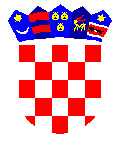 REPUBLIKA HRVATSKAZADARSKA ŽUPANIJAOPĆINA KOLANJEDINSTVENI UPRAVNI ODJELTrg Kralja Tomislava 6, 23 251 KolanKLASA: 970-01/24-01/01URBROJ:2198-33-03-02/05-24-1Kolan, 15. ožujka 2024.Na temelju Odluke o financiranju Ministarstva rada, mirovinskog sustava, obitelji i socijalne politike (KLASA: 984-01/23-01/29, URBROJ: 524-07-02-01-01/2-24-19 od 08.veljače 2024.godine) i Ugovora o dodjeli bespovratnih sredstava za projekte koji se financiraju iz Europskog socijalnog fonda +, Programa Učinkoviti ljudski potencijali 2021.-2027.. Zaželi - prevencija institucionalizacije, kodni broj Ugovora: SF.3.4.11.01.0049, Općina Kolan u sklopu projekta “Zaželi – na području Kolana i Povljane objavljuje:JAVNI POZIV (TRAJNI)za iskaz interesa korištenja potpore i podrške u svakodnevnom životu starijim osobama i osobama s invaliditetom u sklopu projekta “Zaželi – na području Kolana i Povljane” I.Uslugu potpore i podrške u svakodnevnom životu mogu ostvariti osobe starije od 65 godina i osobe s invaliditetom.OSOBE STARIJE OD 65 GODINA● Koje žive u samačkom ili dvočlanom kućanstvu ili višečlanom kućanstvu u kojem su svi članovi kućanstva pripadnici ciljnih skupina● Čiji mjesečni prihodi:- Osoba starija od 65 godina koja živi u samačkom kućanstvu i čiji mjesečni prihodi za samačka kućanstva ne prelazi 120,00% iznosa prosječne starosne mirovine za 40 godina i više godina mirovinskog staža prema zadnjoj objavi HZMO-a, odnosno ne prelazi 984,00 EUR (prosjek za mjesec siječanj 2024.godine iznosi 820,00 EUR), te koji istovremeno ne koriste sljedeće usluge -usluga pomoći u kući, boravka, organiziranog stanovanja, smještaja, osobne asistencije koju pruža osobni asistent- Osoba starija od 65 godina koja živi u dvočlanom kućanstvu, a ukupni prihodi ne prelazi iznos od 200,00% starosne mirovine za 40 i više godina mirovinskog staža prema zadnjoj objavi podataka HZMO-a, odnosno ne prelazi 1.640,00 EUR (prosjek za mjesec siječanj 2024.godine iznosi 820,00 EUR), te koji istovremeno ne koriste sljedeće usluge - usluga pomoći u kući, boravka, organiziranog stanovanja, smještaj, osobne asistencije koju pruža osobni asistent.*Na dvočlano kućanstvo se ne primjenjuje uvjet da obje osobe u kućanstvu moraju biti pripadnici ciljne skupine. U slučaju da nisu, pružanje usluge je prihvatljivo samo za onu osobu koja je pripadnik ciljne skupine.- Osoba starija od 65 godina koja živi u višečlanom kućanstvu, a ukupni prihodi ne prelaze iznos od 300,00% prosječne starosne mirovine za 40 i više godina mirovinskog staža prema zadnjoj objavi podataka HZMO-a, odnosno ne prelazi 2.460,00 EUR (prosjek za mjesec siječanj 2024.godine iznosi 820,00 EUR), te koji istovremeno ne koriste sljedeće usluge - usluga pomoći u kući, boravka, organiziranog stanovanja, smještaja, osobne asistencije koju pruža osobni asistent.* U višečlanom kućanstvu u kojem su svi članovi kućanstva pripadnici ciljnih skupina ovog Poziva, usluga se može pružati svakom od njih.ODRASLE OSOBE S INVALIDITETOMOdrasle osobe s invaliditetom (osobe koje imaju 18 ili više godina) koje ispunjavaju navedene uvjete:● koje žive u samačkom ili dvočlanom kućanstvu ili višečlanom kućanstvu u kojem su svi članovi kućanstva pripadnici ciljnih skupina● koje imaju utvrđen treći ili četvrti stupanj težine invaliditeta - oštećenja funkcionalnih sposobnosti prema propisima o vještačenju i metodologijama vještačenja i● koje istovremeno ne koriste sljedeće usluge - usluga pomoći u kući, boravka, organiziranog stanovanja, smještaja i osobne asistencije koju pruža osobni asistent i● Čiji roditelj ili drugi član obitelji nema priznato pravo na status roditelja njegovatelja ili status njegovatelja za potrebu skrbi o njojII.Izrazi koji se koriste u ovom javnom pozivu, a imaju rodno značenje koriste se neutralno i odnose se jednako muški i ženski spol.III.Pružanje usluge potpore i podrške u svakodnevnom životu starijim osobama i osobama s invaliditetom, uz nabavu i podjelu paketa potrepština, uključuje:● Organiziranje prehrane (pomoć u pripremi obroka, pomoć u nabavi hrane i dr.)● Obavljanje kućanskih poslova (pranje posuđa, pospremanje stambenog prostora, donošenje vode, ogrijeva i slično, organiziranje pranja i glačanja rublja, dostava namirnica, nabava lijekova i drugih potrepština i dr.)● Zadovoljavanje drugih svakodnevnih potreba.IV.Za ostvarivanje usluge potpore i podrške u svakodnevnom životu potrebno je priložiti:OSOBE STARIJE OD 65 GODINA:- Prijava na javni poziv- Preslika osobne iskaznice, putovnice ili dokumenta jednake ili slične vrijednosti iz kojeg je nedvojbeno moguće utvrditi identitet, dob sudionika i OIB- Izjava pripadnika ciljne skupine o broju članova kućanstva- Izjava pripadnika ciljne skupine o “Potvrda Porezne uprave o visini dohodaka i primitaka”; Porezna uprava Zadar će obraditi i dostaviti “Potvrdu o visini dohodaka i primitaka” za mjesec na koji se odnosi iznos prosječne starosne mirovine za 40 i više godina mirovinskog staža kako za njih tako i za ostale članove kućanstva ako žive u dvočlanom/višečlanom kućanstvuODRASLE OSOBE S INVALIDITETOM- Prijava na javni poziv- Preslika osobne iskaznice, putovnice ili dokumenta jednake ili slične vrijednosti iz kojeg je nedvojbeno moguće utvrditi identitet, dob sudionika i OIB- Potvrda o upisu u Registar osoba s invaliditetom iz koje je vidljivo da osoba ima oštećenje trećeg ili četvrtog stupnja težine invaliditeta - oštećenja funkcionalnih sposobnosti ili - Nalaz i mišljenje Zavoda za vještačenje, profesionalnu rehabilitaciju i zapošljavanje osoba s invaliditeta u kojem je naveden treći ili četvrti stupanj težine invaliditeta - oštećenje funkcionalnih sposobnosti- Izjava pripadnika ciljne skupine o broju članova kućanstva- Izjava pripadnika ciljne skupine o “Potvrda Porezne uprave o visini dohodaka i primitaka”; Porezna uprava Zadar će obraditi i dostaviti “Potvrdu o visini dohodaka i primitaka” za mjesec na koji se odnosi iznos prosječne starosne mirovine za 40 i više godina mirovinskog staža kako za njih tako i za ostale članove kućanstva ako žive u dvočlanom/višečlanom kućanstvuV.Prijave s traženom dokumentacijom podnose se trajno, odnosno za vrijeme trajanja projekta. Zbog ograničenog broja ciljane skupine, molimo sve zainteresirane da podnesu svoju prijavu u što kraćem roku na adresu:OPĆINA KOLANJEDINSTVENI UPRAVNI ODJEL“ZAŽELI – NA PODRUČJU KOLANA I POVLJANE”Trg kralja Tomislava 6, 23251 KolanSve potrebne informacije mogu se dobiti na 023/698-008e-mail: andjela.paladina@kolan.hrVI.Osobni podaci kandidata za pružanje usluge potpore i podrške u svakodnevnom životu dostupni iz prijave i tražene dokumentacije, prikupljaju se i obrađuju isključivo za potrebe provedbe projekta “ZAŽELI NA PODRUČJU KOLANA I POVLJANE”.Prijavom na javni poziv kandidati su izričito suglasni da Općina Kolan kao voditelj obrade može prikupljati, koristiti i dalje obrađivati podatke u svrhu provođenja procedure javnog poziva, sukladno odredbama UREDBE EU 2016/679 Europskog parlamenta i Vijeća od 27.travnja 2016. o zaštiti pojedinaca u vezi s obradom podataka i o slobodnom kretanju takvih podataka te o stavljanju izvan snage Direktive 95/46/EZ (Opća uredba o zaštiti podataka) SL EU L119 i Zakona o provedbi Opće uredbe o zaštiti podataka (Narodne novine, broj: 42/18).VII.Svi potrebni obrasci su dostupni na službenoj web stranici Općine Kolan www.kolan.hr na sljedećim linkovima:1) Prijava na javni poziv2) Izjava pripadnika ciljane skupine o broju članova kućanstva3) Izjava pripadnika ciljne skupine o “Potvrda Porezne uprave o visini dohodaka i primitaka”Voditelj projektaAnđela Paladina